附件2：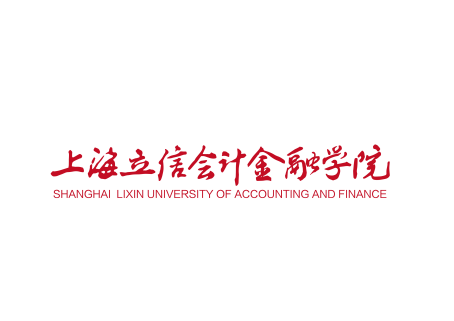 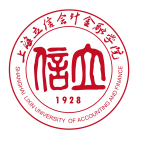 上海立信会计金融学院大学生寒假社会实践个人项目申报书         		项  目  名  称                                   		项 目 负 责 人                                   		所  在  学  院                                   		填  表  日  期                          共青团上海立信会计金融学院委员会制表二〇一九年十二月项目编号XX学院XX号项目基本信息姓名所在学院所学专业项目基本信息学号联系手机实践地点XX省XX市XX区（县）项目基本信息项目名称实践日期XX月XX日—XX月XX日项目基本信息申报类别（打√）□ 社会调查类   □ 劳动与志愿公益服务类  □ 红色文化考察类 □专项活动：□全面小康时代见证人采访  □诚信万里行□ 社会调查类   □ 劳动与志愿公益服务类  □ 红色文化考察类 □专项活动：□全面小康时代见证人采访  □诚信万里行□ 社会调查类   □ 劳动与志愿公益服务类  □ 红色文化考察类 □专项活动：□全面小康时代见证人采访  □诚信万里行□ 社会调查类   □ 劳动与志愿公益服务类  □ 红色文化考察类 □专项活动：□全面小康时代见证人采访  □诚信万里行□ 社会调查类   □ 劳动与志愿公益服务类  □ 红色文化考察类 □专项活动：□全面小康时代见证人采访  □诚信万里行项目基本信息指导教师姓名学院及职称项目基本信息指导教师联系手机研究领域项目摘要项目摘要概述项目情况：概述项目情况：概述项目情况：概述项目情况：概述项目情况：项目详细内容项目详细内容可附页，含项目背景、项目特色及创新点、项目内容（实践活动内容及形式）、预期目标以及实践的成果、计划日程安排等。可附页，含项目背景、项目特色及创新点、项目内容（实践活动内容及形式）、预期目标以及实践的成果、计划日程安排等。可附页，含项目背景、项目特色及创新点、项目内容（实践活动内容及形式）、预期目标以及实践的成果、计划日程安排等。可附页，含项目背景、项目特色及创新点、项目内容（实践活动内容及形式）、预期目标以及实践的成果、计划日程安排等。可附页，含项目背景、项目特色及创新点、项目内容（实践活动内容及形式）、预期目标以及实践的成果、计划日程安排等。学院团委（团总支）意见学院团委（团总支）意见盖  章年    月   日盖  章年    月   日盖  章年    月   日盖  章年    月   日盖  章年    月   日